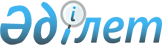 О внесении изменений в состав рабочей группы Евразийской экономической комиссии по проведению оценки регулирующего воздействия проектов решений Евразийской экономической комиссииРаспоряжение Коллегии Евразийской экономической комиссии от 30 мая 2017 года № 57
      1. Внести в состав рабочей группы Евразийской экономической комиссии по проведению оценки регулирующего воздействия проектов решений Евразийской экономической комиссии, утвержденный Решением Коллегии Евразийской экономической комиссии от 31 марта 2015 г. № 25, изменения согласно приложению. 
      2. Настоящее распоряжение вступает в силу с даты его опубликования на официальном сайте Евразийского экономического союза.  ИЗМЕНЕНИЯ, 
вносимые в состав рабочей группы Евразийской экономической комиссии по проведению оценки регулирующего воздействия проектов решений Евразийской экономической комиссии 
      Состав рабочей группы Евразийской экономической комиссии по проведению оценки регулирующего воздействия проектов решений Евразийской экономической комиссии изложить в следующей редакции:  СОСТАВ 
рабочей группы Евразийской экономической комиссии по проведению оценки регулирующего воздействия проектов решений Евразийской экономической комиссии 
					© 2012. РГП на ПХВ «Институт законодательства и правовой информации Республики Казахстан» Министерства юстиции Республики Казахстан
				
      Председатель Коллегии 
Евразийской экономической 
комиссии

Т. Саркисян 
ПРИЛОЖЕНИЕ 
к распоряжению Коллегии Евразийской 
экономической комиссии 
от 30 мая 2017 г. № 57 "УТВЕРЖДЕН 
Решением Коллегии 
Евразийской экономической комиссии 
от 31 марта 2015 г. № 25 
(в редакции распоряжения Коллегии 
Евразийской экономической комиссии 
от 30 мая 2017 г. № 57) 
От Евразийской экономической комиссии
От Евразийской экономической комиссии
От Евразийской экономической комиссии
От Евразийской экономической комиссии
Жаксылыков Тимур Мекешевич
Жаксылыков Тимур Мекешевич
–
член Коллегии (Министр) по экономике и финансовой политике (руководитель рабочей группы) 
Бекешев Бауржан Бейсенбаевич
Бекешев Бауржан Бейсенбаевич
–
директор Департамента развития предпринимательской деятельности (заместитель руководителя рабочей группы)
Акпанбаева Дина Кияшевна
Акпанбаева Дина Кияшевна
–
заместитель директора Департамента промышленной политики
Арамян Грайр Бахшоевич 
Арамян Грайр Бахшоевич 
–
заместитель директора Департамента антимонопольного регулирования
Артамонов Олег Викторович
Артамонов Олег Викторович
–
заместитель директора Департамента трудовой миграции и социальной защиты
Асансеитова Саадат Муханбетовна
Асансеитова Саадат Муханбетовна
–
заместитель директора Департамента развития интеграции
Асатрян Арам Рубикович 
Асатрян Арам Рубикович 
–
заместитель директора Департамента функционирования внутренних рынков 
Асаул Максим Анатольевич 
Асаул Максим Анатольевич 
–
заместитель директора Департамента транспорта и инфраструктуры
Байсеркеев Бактыбек Закирович 
Байсеркеев Бактыбек Закирович 
–
директор Департамента таможенной инфраструктуры
Бакытбеккызы Дария 
Бакытбеккызы Дария 
–
заместитель директора Департамента защиты внутреннего рынка 
Гаевский Игорь Владимирович
Гаевский Игорь Владимирович
–
директор Департамента санитарных, фитосанитарных и ветеринарных мер
Жандарбек Даурен Жандарбекулы 
Жандарбек Даурен Жандарбекулы 
–
директор Департамента конкурентной политики и политики в области государственных закупок 
Казарян Ваагн Рудольфович 
Казарян Ваагн Рудольфович 
–
заместитель директора Департамента торговой политики
Кусаинова Айна Биржановна 
Кусаинова Айна Биржановна 
–
заместитель директора Департамента агропромышленной политики 
Липницкий Юрий Альбинович 
Липницкий Юрий Альбинович 
–
заместитель директора Департамента финансовой политики 
Некрасов Дмитрий Викторович 
Некрасов Дмитрий Викторович 
–
директор Департамента таможенного законодательства и правоприменительной практики 
Плешкин Михаил Леонидович 
Плешкин Михаил Леонидович 
–
заместитель директора Департамента энергетики 
Самойлова Наталия Ивановна
Самойлова Наталия Ивановна
–
заместитель директора Департамента таможенно-тарифного и нетарифного регулирования 
Тоотаев Нурлан Курбаналиевич
Тоотаев Нурлан Курбаналиевич
–
руководитель Секретариата члена Коллегии (Министра) по таможенному сотрудничеству 
Трубаров Сергей Владимирович 
Трубаров Сергей Владимирович 
–
помощник члена Коллегии (Министра) по энергетике и инфраструктуре
Урустемов Сейилбек Асанбекович
Урустемов Сейилбек Асанбекович
–
заместитель директора Департамента макроэкономической политики 
Чуйко Михаил Георгиевич 
Чуйко Михаил Георгиевич 
–
руководитель Секретариата члена Коллегии (Министра) по техническому регулированию 
Шаккалиев Арман Абаевич
Шаккалиев Арман Абаевич
–
директор Департамента технического регулирования и аккредитации
Шокаманов Юрий Камирович 
Шокаманов Юрий Камирович 
–
заместитель директора Департамента статистики 
От координаторов бизнес-сообществ государств – членов Евразийского экономического союза 
От координаторов бизнес-сообществ государств – членов Евразийского экономического союза 
От координаторов бизнес-сообществ государств – членов Евразийского экономического союза 
От координаторов бизнес-сообществ государств – членов Евразийского экономического союза 
Казарян Арсен Владимирович
–
–
президент Союза промышленников и предпринимателей (работодателей) Республики Армения
Котелевская Ирина Васильевна
–
–
директор Центра мониторинга законодательства и правоприменительной практики Российского союза промышленников и предпринимателей 
Куразов Анархан Туретаевич
–
–
директор Представительства Национальной палаты предпринимателей Республики Казахстан "Атамекен" в Российской Федерации 
Кыдырбаев Улук Асанкарыевич
–
–
исполнительный директор аналитического центра "БизЭксперт" 
Чемерко Геннадий Николаевич 
–
–
заместитель председателя Республиканской ассоциации предприятий промышленности БелАПП". 